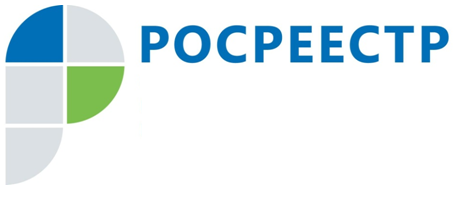 Как оформить право собственности на объект долевого строительстваПеречень документов, необходимых для оформления права собственности на объект долевого строительства определен государственным законом «О государственной регистрации недвижимости» и другими нормативными правовыми актами, регламентирующими эту процедуру. По общим правилам для оформления права собственности на объект долевого строительства к заявлению о регистрации прав необходимо приложить документ, подтверждающий полномочия представителя участника долевого строительства (если с заявлением обращается не сам участник), а также документы, являющиеся основанием для проведения регистрации прав. Поставка на кадастровый учет многоквартирного дома вместе со всеми расположенными в нем помещениями проводится по заявлению органа государственной власти или органа местного самоуправления, уполномоченного на принятие решения о выдаче разрешения на ввод этого дома в эксплуатацию. Такой орган в электронном виде вместе с заявлением направляет в Росреестр документы, необходимые для проведения кадастрового учета, включая разрешение на ввод в эксплуатацию. Заявления и документы должны быть направлены в Росреестр уполномоченным органом в срок не позднее пяти рабочих дней с даты принятия им решения о вводе данного дома в эксплуатацию. Для оформления права собственности на объект долевого строительства необходимо представить подлинный экземпляр договора участия в долевом строительстве или договора об уступке прав требований по такому договору (после государственной регистрации он возвращается правообладателю). К документам, необходимым для проведения этой процедуры, также относится передаточный акт или другой документ о передаче объекта долевого строительства.